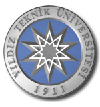 ………………………..   FAKÜLTESİ /YÜKSEKOKULU………………………..   FAKÜLTESİ /YÜKSEKOKULU………………………..   FAKÜLTESİ /YÜKSEKOKULU………………………..   FAKÜLTESİ /YÜKSEKOKULU………………………..   FAKÜLTESİ /YÜKSEKOKULU………………………..   FAKÜLTESİ /YÜKSEKOKULU…………………..  BÖLÜM BAŞKANLIĞI'NA…………………..  BÖLÜM BAŞKANLIĞI'NA…………………..  BÖLÜM BAŞKANLIĞI'NA…………………..  BÖLÜM BAŞKANLIĞI'NA…………………..  BÖLÜM BAŞKANLIĞI'NA…………………..  BÖLÜM BAŞKANLIĞI'NAMAZERETLİ DERS EKLE-SİL DİLEKÇESİMAZERETLİ DERS EKLE-SİL DİLEKÇESİMAZERETLİ DERS EKLE-SİL DİLEKÇESİMAZERETLİ DERS EKLE-SİL DİLEKÇESİMAZERETLİ DERS EKLE-SİL DİLEKÇESİMAZERETLİ DERS EKLE-SİL DİLEKÇESİAdı Soyadı                  :…………………………………………………Adı Soyadı                  :…………………………………………………Adı Soyadı                  :…………………………………………………Tarih:……/.…../20….Tarih:……/.…../20….Öğrenci No                :…………………………………………………Öğrenci No                :…………………………………………………Öğrenci No                :…………………………………………………Bölümü/Programı      :…………………………………………………Bölümü/Programı      :…………………………………………………Bölümü/Programı      :…………………………………………………GSM No                     :…………………………………………………GSM No                     :…………………………………………………GSM No                     :…………………………………………………E-posta                      :…………………………………………………E-posta                      :…………………………………………………E-posta                      :…………………………………………………………………………… eğitim-öğretim yılı ………………. Yarıyılı ders kayıt haftasında aşağıda belirtmiş olduğum mazeretten ötürü ders kaydımı/ekle-sil işlemini yapamadım. Eklemek/silmek istediğim aşağıda yazılı derslerin öğrenci otomasyon sistemine işlenmesi için gereğini arz ederim.………………………… eğitim-öğretim yılı ………………. Yarıyılı ders kayıt haftasında aşağıda belirtmiş olduğum mazeretten ötürü ders kaydımı/ekle-sil işlemini yapamadım. Eklemek/silmek istediğim aşağıda yazılı derslerin öğrenci otomasyon sistemine işlenmesi için gereğini arz ederim.………………………… eğitim-öğretim yılı ………………. Yarıyılı ders kayıt haftasında aşağıda belirtmiş olduğum mazeretten ötürü ders kaydımı/ekle-sil işlemini yapamadım. Eklemek/silmek istediğim aşağıda yazılı derslerin öğrenci otomasyon sistemine işlenmesi için gereğini arz ederim.………………………… eğitim-öğretim yılı ………………. Yarıyılı ders kayıt haftasında aşağıda belirtmiş olduğum mazeretten ötürü ders kaydımı/ekle-sil işlemini yapamadım. Eklemek/silmek istediğim aşağıda yazılı derslerin öğrenci otomasyon sistemine işlenmesi için gereğini arz ederim.………………………… eğitim-öğretim yılı ………………. Yarıyılı ders kayıt haftasında aşağıda belirtmiş olduğum mazeretten ötürü ders kaydımı/ekle-sil işlemini yapamadım. Eklemek/silmek istediğim aşağıda yazılı derslerin öğrenci otomasyon sistemine işlenmesi için gereğini arz ederim.………………………… eğitim-öğretim yılı ………………. Yarıyılı ders kayıt haftasında aşağıda belirtmiş olduğum mazeretten ötürü ders kaydımı/ekle-sil işlemini yapamadım. Eklemek/silmek istediğim aşağıda yazılı derslerin öğrenci otomasyon sistemine işlenmesi için gereğini arz ederim.Mazeret:Mazeret:Mazeret:Mazeret:Mazeret:Mazeret:Saygılarımla,Saygılarımla,İmzaEklemek / Silmek  istediğiniz dersin karşısına  ( X ) ile işaretleyiniz.Eklemek / Silmek  istediğiniz dersin karşısına  ( X ) ile işaretleyiniz.Eklemek / Silmek  istediğiniz dersin karşısına  ( X ) ile işaretleyiniz.DERSİN ADIDERSİNDERSİNDERSİNDERSİNDERSİNDERSİN ADIKREDİSİKODUGRUBUEKLENECEKSİLİNECEKBir Yarıyılda alınan toplam kredi………..Öğrencinin yukarıda almak istediğini beyan ettiği dersler tarafımdan kontrol edilmiş olup, çakışmasıÖğrencinin yukarıda almak istediğini beyan ettiği dersler tarafımdan kontrol edilmiş olup, çakışmasıÖğrencinin yukarıda almak istediğini beyan ettiği dersler tarafımdan kontrol edilmiş olup, çakışmasıÖğrencinin yukarıda almak istediğini beyan ettiği dersler tarafımdan kontrol edilmiş olup, çakışmasıÖğrencinin yukarıda almak istediğini beyan ettiği dersler tarafımdan kontrol edilmiş olup, çakışmasıÖğrencinin yukarıda almak istediğini beyan ettiği dersler tarafımdan kontrol edilmiş olup, çakışmasıbulunmadığı, kredi ve içerik itibariyle uygun olduğu,  bir yarıyılda alınması gereken maksimum kredibulunmadığı, kredi ve içerik itibariyle uygun olduğu,  bir yarıyılda alınması gereken maksimum kredibulunmadığı, kredi ve içerik itibariyle uygun olduğu,  bir yarıyılda alınması gereken maksimum kredibulunmadığı, kredi ve içerik itibariyle uygun olduğu,  bir yarıyılda alınması gereken maksimum kredibulunmadığı, kredi ve içerik itibariyle uygun olduğu,  bir yarıyılda alınması gereken maksimum kredibulunmadığı, kredi ve içerik itibariyle uygun olduğu,  bir yarıyılda alınması gereken maksimum kredisınırını aşmadığı tespit edilmiştir.DANIŞMANIN ADI SOYADI İMZASIDANIŞMANIN ADI SOYADI İMZASIDANIŞMANIN ADI SOYADI İMZASIBÖLÜM BAŞKANIBÖLÜM BAŞKANIBÖLÜM BAŞKANI